Månedsbrev for Edderkoppene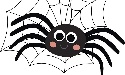 I oktober har vi:Jobbet med tema KroppHatt faste språksamlingerGått på turHatt aktivitet i StorhaughallenDansesamlinger med bevegelseI november skal vi:Ha adventssamlinger med julesanger og historien om Magnus MusLuciafeiring i barnehagen for foreldre og barn – 13, desemberNissefestJuletur til byen – 18. desemberBake Lussekatter og JulekakerLage julegaver og julepyntRammeplanen:Barnehagen skal la barna få kjennskap til fortellinger, tradisjoner, verdier og høytider i ulike religioner og livssyn og erfaringer med at kulturelle uttrykk har egenverdi. Barnehagen bidra til at barna:får kjennskap til grunnleggende verdier i kristen og humanistisk arv og tradisjon og blir kjent med religioner og livssyn som er representert i barnehagenPersonalet skal:gi barna kjennskap til og markere merkedager, høytider og tradisjoner i den kristne kulturarven og andre religioner og livssyn som er representert i barnehagenViktige datoer:*  Luciafeiring: 13. desember* Nissefest: 18, desember* I romjulen skal vi være sammen med Maurene og Marihønene *  tirsdag 2. januar er det planleggingsdag